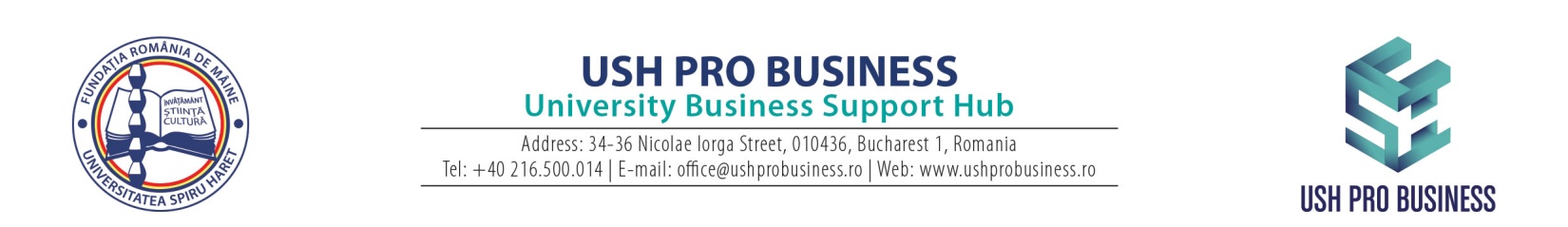 Invitatie SUERD – programe si proiecte de interes comun pentru mediul academic si mediul de afaceriProgramul TRANSNATIONAL DUNAREA- 07 iulie 2016 -Centrul USH Pro Business,  va invita in data de 7 iulie 2016, orele 9.45, la o intalnire legata  de „Modalitatile concrete de cooperare intre mediul academic si mediul de afaceri din perspectiva SUERD”.Acest eveniment intentioneaza sa aduca fata in fata mediul academic si mediul de afaceri, in cadrul programelor participare in proiecte din perspectiva Strategiei Dunarii. Se vizeaza accelerarea proceselor de inovare si cercetare la nivel de firme si de specializare inteligenta in Romania, crearea de produse, servicii si solutii noi, dezvoltarea unor conexiuni si comunitati colaborative intr-un sistem integrat mediu academic-mediu de afaceri, cu scopul accesarii de fonduri europene relevante in SUERD.  Avand  in vedere cele de mai sus, in cadrul acestui eveniment avem ca obiective principale: Sa intelegem cum putem sa ne organizam ca parteneri in cadrul proiectelor europene, in retele nationale si europene de firme; Sa formam platforme colaborative nationale si internationale care sa permita dezvoltare de solutii inovative pe temele in care Programul Transnational Dunarea 2020 va fi activ; Sa identificam posibilitati de colaborare si formare in invatamantul dual;Sa analizam si sa structuram alte proiecte de interes comun.               Centrul USH Pro Business, specializat in dezvoltarea antreprenoriala si a afacerilor, va propune pe aceasta cale sa dezvoltam impreuna o colaborare pe termen lung, inclusiv prin crearea dupa eveniment ale unor comunitati de practica in cercetarea noilor modele de afaceri. Evenimentul va avea loc la sediul USH Pro Business, din strada Nicolae Iorga nr. 34-36, Sector 1, București (fosta Ambasada Canadei). Confirmarile de participare vor fi trimise pana cel tarziu la data de 6 iulie  2016 la adresa de email iliecristina19@yahoo.com Costin Lianu Ph DDirector General Coordonator al Strategiei de Export a RomanieiUSH Pro BusinessStr. Nicolae Iorga nr 34-36, Sect 1010436, Bucuresti, Romaniawww.ushprobusiness.ro